Рабочая программа по химии составлена на основе следующих нормативно- правовых документов: 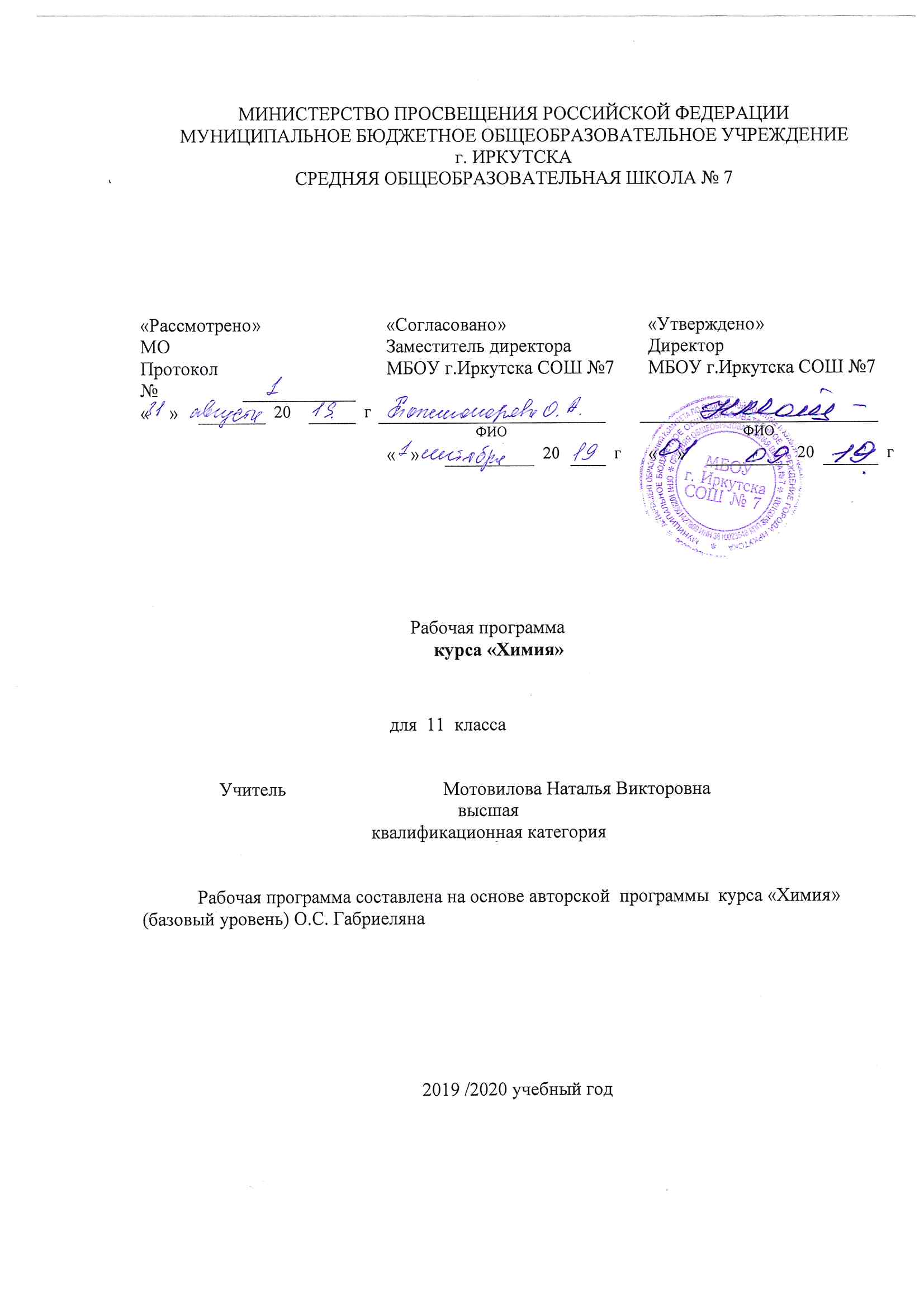 Федеральный компонент государственного стандарта (основного общего образования) по химии, утвержденного приказом Минобразования России от 5.03.2004 г. № 1089. Закон Российской Федерации «Об образовании» (статья 7). Учебный план МБОУ г. Иркутска  СОШ № 7 на 2019/2020 учебный год.Авторская программа курса «Химия» (профильный уровень) О.С. Габриеляна, соответствующая Федеральному компоненту государственного стандарта общего образования и допущенной Министерством образования и науки Российской Федерации (Габриелян О.С. Программа курса химии для 8-11 классов общеобразовательных учреждений /О.С. Габриелян. – 4-е изд., перераб. и доп. – М.: Дрофа, 2012) и Примерной программы основного общего образования по химии в соответствии с федеральным компонентом Государственного стандарта основного общего образования по химии, обязательным минимумом содержания основных образовательных программ, требованиями к уровню подготовки выпускников.Планируемые образовательные результаты изучения содержания курса.Изучение химии в старшей школе на профильном уровне направлено на достижение следующих целей:освоение системы знаний о фундаментальных законах, теориях, фактах химии, необходимых для понимания научной картины мира;овладение умениями: характеризовать вещества, материалы и химические реакции; выполнять лабораторные эксперименты; проводить расчеты по химическим формулам и уравнениям; осуществлять поиск химической информации и оценивать ее достоверность; ориентироваться и принимать решения в проблемных ситуациях:развитие познавательных интересов, интеллектуальных и творческих способностей в процессе изучения химической науки и ее вклада в технический прогресс цивилизации: сложных и противоречивых путей развития идей, теорий и концепций современной химии;воспитание убежденности в том, что химия – мощный инструмент воздействия на окружающую среду, и чувства ответственности за применение полученных знаний и умений;применение полученных знаний и умений для безопасной работы е веществами в лаборатории, быту и на производстве; решения практических задач в повседневной жизни; предупреждения явлений, наносящих вред здоровью человека и окружающей среде; проведения исследовательских работ; сознательного выбора профессии, связанной с химией.Общеучебные умения, навыки и способы деятельностиПрограмма предусматривает формирование у учащихся общеучебных умений и навыков, универсальных способов деятельности и ключевых компетенций: самостоятельно и мотивированно организовывать свою познавательную деятельность (от постановки цели до получения и оценки результата); использование элементов причинно-следственного и структурно-функционального анализа; исследование несложных реальных связей и зависимостей; определение сущностных характеристик изучаемого объекта; самостоятельный выбор критериев для сравнения, сопоставления, оценки и классификации объектов; поиск нужной информации по заданной теме в источниках различного типа; умение развернуто обосновывать суждения, давать определения, приводить доказательства; объяснение изученных положений на самостоятельно подобранных конкретных примерах; оценивание и корректировка своего поведения в окружающей среде, выполнение в практической деятельности и повседневной жизни экологических требований; использование мультимедийных ресурсов и компьютерных технологий для обработки, передачи, систематизации информации, создания баз данных, презентации результатов познавательной и практической деятельности.Место предмета в базисном учебном планеСогласно действующему в школе учебному плану и с учетом направленности класса, рабочая программа предусматривает следующие варианты организации процесса обучения: в 11 в классе профильного класса по химии  предполагается обучение в объеме 102 часов. 
 Контрольные работы - 5 часов, практические работы – 8 часов.Фактологическая часть программы включает сведения об неорганических и органических веществах. Учебный материал отобран таким образом, чтобы можно было объяснить на современном и доступном для учащихся уровне теоретические положения, изучаемые свойства веществ, химические процессы, протекающие в окружающем мире.В изучении курса значительная роль отводится химическому эксперименту: проведению практических работ и лабораторных опытов, несложных экспериментов и описанию их результатов; соблюдению норм и правил поведения в химических лабораториях.Программа предусматривает формирование у учащихся общеучебных умений и навыков, универсальных способов деятельности и ключевых компетенций. В этом направлении приоритетами для учебного предмета Химия в старшей школе на профильном уровне являются: умение самостоятельно и мотивированно организовывать свою познавательную деятельность (от постановки цели до получения и оценки результата); использование элементов причинно-следственного и структурно-функционального анализа; исследование несложных реальных связей и зависимостей; определение сущностных характеристик изучаемого объекта; самостоятельный выбор критериев для сравнения, сопоставления, оценки и классификации объектов; поиск нужной информации по заданной теме в источниках различного типа; умение развернуто обосновывать суждения, давать определения, приводить доказательства; объяснение изученных положений на самостоятельно подобранных конкретных примерах; оценивание и корректировка своего поведения в окружающей среде, выполнение в практической деятельности и повседневной жизни экологических требований; использование мультимедийных ресурсов и компьютерных технологий для обработки, передачи, систематизации информации, создания баз данных, презентации результатов познавательной и практической деятельности. Требования к уровню подготовки выпускников.В результате изучения химии на профильном уровне ученик должензнать/понимать:роль химии в естествознании, ее связь с другими естественными науками, значение в жизни современного общества;важнейшие химические понятия: вещество, химический элемент, атом, молекула, масса атомов и молекул, ион, аллотропия, нуклиды и изотопы, атомные s-, p-, d-орбитали, химическая связь, электроотрицательность, валентность, степень окисления, пространственное строение молекул, моль, молярная масса, молярный объем, вещества молекулярного и немолекулярного строения, комплексные соединения, дисперсные системы, истинные растворы, электролитическая диссоциация, кислотно-основные реакции в водных растворах, гидролиз, окисление и восстановление, электролиз, скорость химической реакции, механизм реакции, катализ, тепловой эффект реакции, энтальпия, теплота образования, энтропия, химическое равновесие, константа равновесия, основные типы реакций в неорганической и органической химии;основные законы химии: закон сохранения массы веществ, периодический закон, закон постоянства состава, закон Авогадро, закон действующих масс в кинетике и термодинамике;основные теории химии: строения атома, химической связи, электролитической диссоциации, кислот и оснований, строения органических соединений (включая стереохимию), химическую кинетику и химическую термодинамику;классификацию и номенклатуру неорганических и органических соединений;вещества и материалы, широко используемые в практике: основные металлы и сплавы, графит, кварц, стекло, цемент, минеральные удобрения, минеральные и органические кислоты, щелочи, аммиак, искусственные волокна, каучуки, пластмассы, жиры, мыла и моющие средства;уметь:называть изученные вещества по «тривиальной» и международной номенклатурам;определять: валентность и степень окисления химических элементов, заряд иона, тип химической связи, пространственное строение молекул, тип кристаллической решетки, характер среды в водных растворах, окислитель и восстановитель, направление смещения равновесия под влиянием различных факторов, изомеры и гомологи, принадлежность веществ к различным классам органических соединений, характер взаимного влияния атомов в молекулах, типы реакций в неорганической и органической химии;характеризовать: s- , p- и d-элементы по их положению в периодической системе Д.И.Менделеева; общие химические свойства металлов, неметаллов, основных классов неорганических соединений;объяснять: зависимость свойств химического элемента и образованных им веществ от положения в периодической системе Д.И. Менделеева; зависимость свойств неорганических веществ от их состава и строения; природу и способы образования химической связи; зависимость скорости химической реакции от различных факторов;выполнять химический эксперимент по: распознаванию важнейших неорганических и органических веществ; получению конкретных веществ, относящихся к изученным классам соединений;проводить расчеты по химическим формулам и уравнениям реакций;осуществлять самостоятельный поиск химической информации с использованием различных источников (справочных, научных и научно-популярных изданий, компьютерных баз данных, ресурсов Интернета); использовать компьютерные технологии для обработки и передачи информации и ее представления в различных формах;использовать приобретенные знания и умения в практической деятельности и повседневной жизни для:понимания глобальных проблем, стоящих перед человечеством: экологических, энергетических и сырьевых;объяснения химических явлений, происходящих в природе, быту и на производстве;экологически грамотного поведения в окружающей среде;оценки влияния химического загрязнения окружающей среды на организм человека и другие живые организмы;безопасной работы с веществами в лаборатории, быту и на производстве;определения возможности протекания химических превращений в различных условиях и оценки их последствий; распознавания и идентификации важнейших веществ и материалов; оценки качества питьевой воды и отдельных пищевых продуктов;критической оценки достоверности химической информации, поступающей из различных источников.СОДЕРЖАНИЕ ТЕМ УЧЕБНОГО КУРСАОБЩАЯ ХИМИЯ11 класс. 102 ч/год; (3 ч/ нед.)Тема 1. Строение атома (11 ч)Атом – сложная частица. Ядро и электронная оболочка. Доказательства сложности строения атома: катодные и рентгеновские лучи, фотоэффект, радиоактивность. Открытие электрона, протона и нейтрона. Модели строения атома (Томпсона, Резерфорда, Бора). Микромир и макромир. Дуализм частиц микромира. Квантово-механические представления о строении атома.Состояние электронов в атоме. Нуклоны: протоны и нейтроны. Нуклиды. Изобары и изотопы. Квантово-механические представления о природе электрона. Электронное облако и орбиталь. Квантовые числа. Форма орбиталей (s, p, d, f). Энергетические уровни и подуровни. Строение электронных оболочек атомов. Электронные конфигурации атомов элементов. Принцип Паули и правило Гунда, правило Клечковского. Электронно-графические формулы атомов элементов. Особенности электронного строения атомов хрома, меди, серебра и других. Электронная классификация элементов: s-,p-, d- и f-семейства.Валентные возможности атомов химических элементов. Валентные электроны. Валентные возможности атомов химических элементов, обусловленные числом неспаренных электронов в нормальном и возбужденном состояниях. Другие факторы, определяющие валентные возможности атомов: наличие неподеленных электронных пар и наличие свободных орбиталей. Сравнение понятий «валентность» и «степень окисления».Периодический закон и периодическая система химических элементов Д. И. Мен-делеева и строение атома. Предпосылки открытия периодического закона: накопление фактологического материала, работы предшественников (И. Я. Берцелиуса, И. В. Деберейнера, А. Э. Шанкуртуа, Дж. А. Ньюлендса, Л. Ю. Мейера); съезд химиков в Карлсруэ. Личностные качества Д. И. Менделеева.Открытие Д. И. Менделеевым периодического закона. Первая формулировка периодического закона. Структура Периодической системы элементов. Горизонтальная, вертикальная и диагональная периодические зависимости.Периодический закон и строение атома. Изотопы. Современная трактовка понятия «химический элемент». Закономерность Ван-ден-Брука – Мозли. Вторая формулировка периодического закона. Периодическая система Д. И. Менделеева и строение атома. Физический смысл порядкового номера элементов, номеров группы и периода. Причины изменения металлических и неметаллических свойств элементов в группах и периодах, в том числе больших и сверхбольших. Третья формулировка периодического закона. Значение периодического закона и периодической системы химических элементов Д.И. Менделеева для развития науки и понимания химической картины мира.Демонстрации. Фотоэффект. Катодные лучи (электронно-лучевые трубки), модели электронных облаков (орбиталей) различной формы. Различные варианты таблиц Периодической системы химических элементов Д.И.Менделеева. Образцы простых веществ, оксидов и гидроксидов элементов 3-го периода и демонстрация их свойств.Тема 2. Строение вещества. Дисперсные системы и растворы(16 ч)Химическая связь. Единая природа химической связи. Понятие о химической связи как процессе взаимодействия атомов с образованием молекул, ионов и радикалов. Виды химической связи. Аморфные и кристаллические вещества. Ионная химическая связь и ионные кристаллические решетки. Свойства веществ с ионной кристаллической решеткой. Ковалентная химическая связь Метод валентных связей в образовании ковалентной связи. Электроотрицательность и разновидности ковалентной связи по этому признаку: полярная и неполярная. Способ перекрывания электронных орбиталей и классификация химической связи по этому признаку: σ- и π-связи. Кратность ковалентных связей и их классификация по этому признаку: одинарная, двойная и т.д. Свойства ковалентной химической связи: насыщаемость, направленность, дипольный момент. Полярность связи и полярность молекул. Кристаллическое строение веществ с этим типом связи, их физические свойства.Металлическая химическая связь. Физические свойства металлов как функция металлической связи и металлической решетки.Водородная связь и механизм ее образования. Межмолекулярные и внутримолекулярные водородные связи. Физические свойства веществ с водородной связью. Биологическая роль водородной связи в организации структур биополимеров.Вандерваальсово взаимодействие. Единая природа химических связей: ионная связь как предельный случай ковалентной полярной связи; переход одного вида связи в другой; разные виды связи в одном веществе и т. д.Гибридизация орбиталей и геометрия молекул. Теория гибридизации и отталкивания валентных пар. Типы гибридизации: sр3-гибридизация у алканов, воды, аммиака, алмаза; sр2-гибридизация у соединений бора, алкенов, аренов, диенов и графита; sp-гибридизация у соединений бериллия, алкинов и карбина. Геометрия молекул названных веществ.Теория строения химических соединений А.М. Бутлерова. Предпосылки создания теории строения химических соединений: работы предшественников (Ж.Б. Дюма, Ф. Велер, Ш.Ф. Жерар, Ф.А. Кекуле), съезд естествоиспытателей в Шпейере. Личностные качества А.М. Бутлерова. Основные положения теории химического строения органических соединений и современной теории строения. Изомерия в органической и неорганической химии. Взаимное влияние атомов в молекулах органических и неорганических веществ.Основные направления развития теории строения органических соединений (зависимость свойств веществ не только от химического, но и от их электронного и пространственного строения). Индукционный и мезомерный эффекты. Стереорегулярность.Диалектические основы общности двух ведущих теорий химии. Диалектические основы общности периодического закона Д.И. Менделеева и теории строения А.М. Бутлерова в становлении (работы предшественников, накопление фактов, участие в съездах, русский менталитет), предсказании (новые элементы - Ga, Se, Ge и новые вещества - изомеры) и развитии (три формулировки).Полимеры органические и неорганические. Полимеры. Основные понятия химии высокомолекулярных соединений: «мономер», «полимер», «макромолекула», «структурное звено», «степень полимеризации», «молекулярная масса». Способы получения полимеров: реакции полимеризации и поликонденсации. Строение полимеров: геометрическая форма макромолекул, кристалличность и аморфность, стереорегулярность. Полимеры органические и неорганические. Каучуки. Пластмассы. Волокна. Биополимеры: белки и нуклеиновые кис-лоты. Неорганические полимеры атомного строения (аллотропные модификации углерода, кристаллический кремний, селен и теллур цепочечного строения, диоксид кремния и др.) и молекулярного строения (сера пластическая и др.).Понятие «дисперсная система». Чистые вещества и смеси. Классификация химических веществ по чистоте. Состав смесей. Растворы. Растворимость веществ. Классификация растворов в зависимости от состояния растворенного вещества(молекулярные, молекулярно-ионнные, ионные). Типы растворов по содержанию растворенного вещества. Концентрация растворов.Понятие о дисперсных системах. Дисперсионная среда и дисперсная фаза. Типы дисперсных систем и их значение в природе и жизни человека. Дисперсные системы с жидкой средой: взвеси, коллоидные системы, их классификация. Золи и гели. Эффект Тиндаля. Коагуляция. Синерезис в гелях.Расчетные задачи. 1. Расчеты по химическим формулам 2. Расчеты, связанные с понятиями «массовая доля» и «объемная доля» компонентов смеси. 3. Вычисление молярной концентрации растворов.Демонстрации. Модели кристаллических решеток веществ с различным типом связей. Модели молекул различной геометрии. Модели кристаллических решеток алмаза и графита. Модели молекул изомеров структурной и пространственной изомерии. Модели кристаллических решеток металлов.Коллекция пластмасс и волокон. Образцы неорганических полимеров: серы пластической, фосфора красного, кварца и др. Модели молекул белков и ДНК. Образцы различных систем с жидкой средой. Коагуляция. Синерезис. Эффект Тиндаля.Лабораторные опыты. 1. Знакомство с коллекцией пищевых, медицинских и биологических гелей и золей. 2. Получение коллоидного раствора хлорида железа(III)Тема 3. Химические реакции (25 ч)Классификация химических реакций в органической и неорганической химии. Понятие о химической реакции; ее отличие от ядерной реакции. Реакции, идущие без изменения качественного состава веществ: аллотропизация, изомеризация и полимеризация. Реакции, идущие с изменением состава веществ: по числу и составу реагирующих и образующихся веществ (разложения, соединения, замещения, обмена); по изменению степеней окисления элементов (окислительно-восстановительные реакции и не окислительно-восстановительные реакции); по тепловому эффекту (экзо- и эндотермические); по фазе (гомо- и гетерогенные); по направлению (обратимые и необратимые); по использованию катализатора (каталитические и некаталитические); по механизму (радикальные и ионные); по виду энергии, инициирующей реакцию (фотохимические, радиационные, электрохимические, термохимические). Особенности классификации реакций в органической химии. Вероятность протекания химических реакций. Закон сохранения энергии. Внутренняя энергия и экзо- и эндотермические реакции. Тепловой эффект химических реакций. Термохимические уравнения. Теплота образования. Понятие об энтальпии. Закон Г.И. Гесса и следствия из него. Энтропия. Энергия Гиббса. Возможность протекания реакций в зависимости от изменения энергии и энтропии.Скорость химических реакций. Предмет химической кинетики. Понятие о скорости реакции. Скорость гомо- и гетерогенной реакции. Энергия активации. Элементарные и сложные реакции. Факторы, влияющие на скорость химической реакции: природа реагирующих веществ; температура (закон Вант-Гоффа); концентрация (основной закон химической кинетики); катализаторы. Катализ: гомо- и гетерогенный; механизм действия катализаторов. Ферменты. Их сравнение с неорганическими катализаторами. Ферментативный катализ, его механизм. Ингибиторы и каталитические яды. Зависимость скорости реакций от поверхности соприкосновения реагирующих веществ.Обратимость химических реакций. Химическое равновесие. Понятие о химическом равновесии. Равновесные концентрации. Динамичность химического равновесия. Константа равновесия. Смещение равновесия. Факторы, влияющие на смещение равновесия: концентрация, давление и температура. Принцип Ле-Шателье.Электролитическая диссоциация. Электролиты и неэлектролиты. Электролитическая диссоциация. Механизм диссоциации веществ с различным типом химической связи. Свойства ионов. Катионы и анионы. Кислоты, соли, основания в свете электролитической диссоциации. Степень электролитической диссоциации, ее зависимость от природы электролита и его концентрации. Константа диссоциации. Ступенчатая диссоциация электролитов. Реакции, протекающие в растворах электролитов. Произведение растворимости.Водородный показатель. Диссоциация воды. Константа диссоциации воды. Ионное произведение воды. Водородный показатель рН. Среды водных растворов электролитов. Значение водородного показателя для химических и биологических процессов.Гидролиз. Понятие «гидролиз». Гидролиз как обменный процесс. Гидролиз органических соединений (углеводов, белков, АТФ) – как химическая основа обмена веществ и как основа энергетического обмена в живых организмах. Гидролиз органических веществ в промышленности. Гидролиз неорганических веществ. Гидролиз солей - три случая. Ступенчатый гидролиз. Необратимый гидролиз. Практическое применение гидролиза.Расчетные задачи. 1. Расчеты по термохимическим уравнениям. 2. Вычисление теплового эффекта реакции по теплотам образования реагирующих веществ и продуктов реакции. 3. Определение рН раствора заданной молярной концентрации. 4. Расчет средней скорости реакции по концентрациям реагирующих веществ. 5. Вычисления с использованием понятия «температурный коэффициент скорости реакции». 6. Нахождение константы равновесия реакции по равновесным концентрациям и определение исходных концентраций веществ.Демонстрации. Аллотропные превращения серы и фосфора. Модели н-бутана и изобутана. Получение кислорода из пероксида водорода и воды; дегидратация этанола. Цепочка превращений Р → Р2О5 → Н3РО4; свойства соляной и уксусной кислот; реакции, идущие с образованием осадка, газа и воды; свойства металлов; окисление альдегида в кислоту и спирта в альдегид. Реакции горения; реакции эндотермические на примере реакции разложения (этанола, калийной селитры, известняка или мела) и экзотермические на примере реакций соединения (обесцвечивание бромной воды и раствора перманганата калия этиленом, гашение извести и др.). Взаимодействие цинка с растворами соляной и серной кислот при разных температурах, при разных концентрациях соляной кислоты; разложение пероксида водорода с помощью оксида марганца (IV), катал азы сырого мяса и сырого картофеля. Взаимодействие цинка с различной поверхностью (порошка, пыли, гранул) с кислотой. Модель «кипящего слоя». Смещение равновесия в системе Fe3+ + 3CNS- ↔ Fe(CNS)3; омыление жиров, реакции этерификации. Зависимость степени электролитической диссоциации уксусной кислоты от разбавления. Сравнение свойств 0,1 Н растворов серной и сернистой кислот; муравьиной и уксусной кислот; гидроксидов лития, натрия и калия. Индикаторы и изменение их окраски в различных средах. Сернокислый и ферментативный гидролиз углеводов. Гидролиз карбонатов, сульфатов, силикатов щелочных металлов; нитратов цинка или свинца (II). Гидролиз карбида кальция.Лабораторные опыты. 3. Получение кислорода разложением пероксида водорода и (или) перманганата калия. 4. Реакции, идущие с образованием осадка, газа и воды для органических и неорганических кислот. 5. Использование индикаторной бумаги для определения рН слюны, желудочного сока и других соков организма человека. 6. Разные случаи гидролиза солей. Исследование среды растворов с помощью индикаторной бумаги.Тема 4. Вещества и их свойства (32 ч)Классификация неорганических веществ. Простые и сложные вещества. Благородные газы. Оксиды, их классификация, другие бинарные соединения (галогениды, сульфиды, карбиды). Гидроксиды (основания, кислородсодержащие кислоты, амфотерные гидроксиды). Кислоты, их классификация. Основания, их классификация. Соли средние, кислые, основные.Понятие о комплексном соединении. Комплексообразователь, лиганды, внутренняя и внешняя сфера. Координационное число комплексообразователя. Диссоциация комплексных соединений. Применение, роль в природе.Классификация органических веществ. Углеводороды и классификация веществ в зависимости от строения углеродной цепи (алифатические и циклические) и от кратности связей (предельные и непредельные). Гомологический ряд. Производные углеводородов: га-логеналканы, спирты, фенолы, альдегиды и кетоны, карбоновые кислоты, простые и сложные эфиры, нитросоединения, амины, аминокислоты.Металлы. Положение металлов в периодической системе Д.И. Менделеева и строение их атомов. Простые вещества — металлы: строение кристаллов и металлическая химическая связь. Аллотропия. Общие физические свойства металлов. Ряд стандартных электродных потенциалов. Общие химические свойства металлов (восстановительные свойства): взаимодействие с неметаллами (кислородом, галогенами, серой, азотом, водородом), с водой, кислотами и солями в растворах, органическими соединениями (спиртами, галогеналканами, фенолом, кислотами), со щелочами. Значение металлов в природе и в жизни организмов.Коррозия металлов. Понятие «коррозия металлов». Химическая коррозия. Электрохимическая коррозия. Способы защиты металлов от коррозии.Общие способы получения металлов. Металлы в природе. Металлургия и ее виды: пиро-, гидро- и электрометаллургия. Электролиз расплавов и растворов соединений металлов и его практическое значение.Переходные металлы. Железо. Медь, серебро; цинк, ртуть; хром, марганец (нахождение в природе; получение и применение простых веществ; свойства простых веществ; важнейшие соединения).Неметаллы. Положение неметаллов в периодической системе Д.И. Менделеева, строение их атомов. Электроотрицательность. Инертные газы. Двойственное положение водорода в периодической системе. Неметаллы — простые вещества. Их атомное и молекулярное строение. Аллотропия и ее причины. Химические свойства неметаллов. Окислительные свойства: взаимодействие с металлами, водородом, менее электроотрицательными неметаллами, некоторыми сложными веществами. Восстановительные свойства неметаллов в реакциях со фтором, кислородом, сложными веществами-окислителями (азотной и серной кислотами и др.).Водородные соединения неметаллов. Получение их синтезом и косвенно. Строение молекул и кристаллов этих соединений. Физические свойства. Отношение к воде. Изменение кислотно-основных свойств в периодах и группах.Несолеобразующие и солеобразующие оксиды.Кислородные кислоты. Изменение кислотных свойств высших оксидов и гидроксидов неметаллов в периодах и группах. Зависимость свойств кислот от степени окисления неметалла.Кислоты органические и неорганические. Кислоты в свете протолитической теории. Сопряженные кислотно-основные пары. Классификация органических и неорганических кислот. Общие свойства кислот: взаимодействие органических и неорганических кислот с металлами, с основными оксидами, с амфотерными оксидами и гидроксидами, с солями, образование сложных эфиров. Особенности свойств концентрированной серной и азотной кислот. Особенности свойств уксусной и муравьиной кислот.Основания органические и неорганические. Основания в свете протолитической теории. Классификация органических и неорганических оснований. Химические свойства щелочей и нерастворимых оснований. Свойства бескислородных оснований: аммиака и аминов. Взаимное влияние атомов в молекуле анилина.Амфотерные органические и неорганические соединения. Амфотерные соединения в свете протолитической теории. Амфотерность оксидов и гидроксидов некоторых металлов: взаимодействие с кислотами и щелочами. Понятие о комплексных соединениях. Комплексообразователь, лиганды, координационное число, внутренняя сфера, внешняя сфера. Амфотерность аминокислот: взаимодействие аминокислот со щелочами, кислотами, спиртами, друг с другом (образование полипептидов), образование внутренней соли (биполярного иона).Генетическая связь между классами органических и неорганических соединений. Понятие о генетической связи и генетических рядах в неорганической и органической химии. Генетические ряды металла (на примере кальция и железа), неметалла (на примере серы и кремния), переходного элемента (на примере цинка). Генетические ряды и генетическая связь в органической химии (для соединений, содержащих два атома углерода в молекуле). Единство мира веществ.Расчетные задачи. 1. Вычисление массы или объема продуктов реакции по известной массе или объему исходного вещества, содержащего примеси. 2. Вычисление массы исходного вещества, если известен практический выход и массовая доля его от теоретически возможного. 3. Вычисления по химическим уравнениям реакций, если одно из реагирующих веществ дано в избытке. 4. Определение молекулярной формулы вещества по массовым долям элементов. 5. Определение молекулярной формулы газообразного вещества по известной относительной плотности и массовым долям элементов. 6. Нахождение молекулярной формулы вещества по массе (объему) продуктов сгорания. 7. Комбинированные задачи.Демонстрации. Коллекция «Классификация неорганических веществ» и образцы представителей классов. Коллекция «Классификация органических веществ» и образцы представителей классов. Модели кристаллических решеток металлов. Коллекция металлов с разными физическими свойствами. Взаимодействие: а) лития, натрия, магния и железа с кислородом; б) щелочных металлов с водой, спиртами, фенолом; в) цинка с растворами соля-ной и серной кислот; г) натрия с серой; д) алюминия с иодом; е) железа с раствором медного купороса; ж) алюминия с раствором едкого натра. Оксиды и гидроксиды хрома, их получение и свойства. Переход хромата в бихромат и обратно. Коррозия металлов в зависимости от условий. Защита металлов от коррозии: образцы «нержавеек», защитных покрытий. Коллекция руд. Электролиз растворов солей. Модели кристаллических решеток иода, алмаза, графита. Аллотропия фосфора, серы, кислорода. Взаимодействие: а) водорода с кислородом; б) сурьмы с хлором; в) натрия с иодом; г) хлора с раствором бромида калия; д) хлорной и сероводородной воды; е) обесцвечивание бромной воды этиленом или ацетиленом. Получение и свойства хлороводорода, соляной кислоты и аммиака. Свойства соляной, разбавленной серной и уксусной кислот. Взаимодействие концентрированных серной, азотной кислот и разбавленной азотной кислоты с медью. Реакция «серебряного зеркала» для муравьиной кислоты. Взаимодействие раствора гидроксида натрия с кислотными оксидами (оксидом углерода (IV)), амфотерными гидроксидами (гидроксидом цинка). Взаимодействие аммиака с хлороводородом и водой. Аналогично для метиламина. Взаимодействие аминокислот с кислотами и щелочами. Осуществление переходов:Са → СаО → Са(ОН)2; Р → Р2О5 → Н3РО4 → Са3(РО4)2; Си → СиО → CuSO4 → Си(ОН)2 → СиО → Си; С2Н5ОН → С2Н4 → С2Н4Вг2.Лабораторные опыты. 7. Ознакомление с образцами представителей разных классов неорганических веществ. 8. Ознакомление с образцами представителей разных классов орга-нических веществ. 9. Ознакомление с коллекцией руд. 10. Сравнение свойств кремниевой, фосфорной, серной и хлорной кислот; сернистой и серной кислот; азотистой и азотной кис-лот. 11. Свойства соляной, серной (разб.) и уксусной кислот. 12. Взаимодействие гидроксида натрия с солями, сульфатом меди (II) и хлоридом аммония. 13. Разложение гидроксида меди (II). Получение гидроксида алюминия и изучение его амфотерных свойств.В результате изучения темы обучающиеся должны знать: классификацию неорганических и органических веществ; характеристику металлов по положению в ПС, физические и химические свойства металлов, понятие «коррозия металлов», общие способы получения металлов; характеристику неметаллов и их соединений по положению атомов в ПС, характеристику кислот, оснований, амфотерных соединений органических и неорганических; понятие о генетической связи и генетических рядах в неорганической и органической химии.Уметь: вычислять массу или объем продуктов реакции по известной массе или объему исходного вещества, содержащего примеси, вычислять массу исходного вещества, если известен практический выход и массовая доля его от теоретически возможного, проводить вычисления по химическим уравнениям реакций, если одно из реагирующих веществ дано в избытке, определять молекулярную формулу вещества по массовым долям элементов, определять молекулярную формулу газообразного вещества по известной относительной плотности и массовым долям элементов, находить молекулярную формулу вещества по массе (объему) продуктов сгорания, решать комбинированные задачи.Тема 5. Химический практикум (10 ч)1. Получение, собирание и распознавание газов и изучение их свойств. 2. Решение экспериментальных задач по теме «Свойства веществ». 3. Сравнение свойств неорганических и органических соединений. 4. Решение экспериментальных задач по теме «Гидролиз». 5. Решение экспериментальных задач по неорганической химии. 6. Решение экспериментальных задач по органической химии. 7. Генетическая связь между классами неорганических и органических веществ. 8. Решение экспериментальных задач по распознаванию пластмасс и волокон. 9. Скорость химических реакций. Химическое равновесие.В результате изучения данной темы обучающиеся должны уметь: проводить химический эксперимент на основе знаний по курсу химии средней школы с соблюдением требований техники безопасности.Тема 6. Химия в жизни общества (8 часов).Химия и производство. Химия и сельское хозяйство. Химия и проблемы окружающей среды. Химия и повседневная жизнь человека.УЧЕБНО–ТЕМАТИЧЕСКИЙ ПЛАН:№ п/пРаздел (тема)Количество часовФормы контроля11Строение атома 11тест22Строение вещества. Дисперсные системы и растворы 16срез33Химические реакции 25контрольная работа44Вещества и их свойства 32зачетная работа55Химический практикум10отчеты по практическим работам66Химия в жизни общества8защита проектных работ102 часов